Comment accéder et utiliser le site du Cyclo ClubUrl de connexion : https://www.cyclo-club-ceyzeriat.comQu’est-ce qu’on trouve sur le site ?Différents choix sont accessibles depuis la barre de menu horizontale 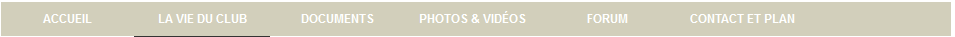 Accueil : Vision synthétique des informations et des évènements.La vie du club : Accéder à tous les articles et évènements de manière détailléeDocuments : Calendrier des permanences, liste des adhérents, calendriers Codep des randonnées …Photos et vidéos : toutes les photos et vidéos en ligneForum: (voir chapitre Forum)Comment participer au site ?- Se créer un compte pour s’identifier et pouvoir écrire dans les forums ➔ Cliquer sur « S’identifier » puis « Créer un compte » et remplir le formulaire ➔ vous recevez un mail pour activer le compte.Une recommandation : mettre une photo, c’est plus sympa !➔ S’identifier à chaque connexion pour pouvoir écrire dans le forum ou saisir des commentaires dans les articles.—< Pour écrire, il suffit de cliquer sur le titre, soit de la News, soit du la rubrique du forum: une fenêtre s’ouvre en bas pour laisser son commentaire, et cliquer sur « envoyer »Chapitre FORUM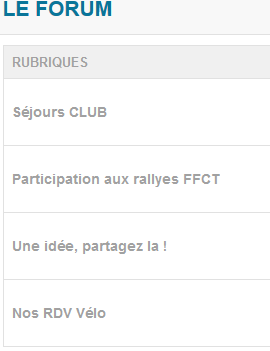 Le forum sert à la communication entre les membres du club (Après avoir créé un compte sur le site).Nous proposons 3 rubriques nouvelles en plus de « Nos RDV vélo ».  D’autres peuvent être créées suivant le besoin.Utilisation :Apporter une réponse ou un commentaire à un sujet déjà créé en cliquant sur le titre du sujet.Créer un nouveau sujet de discussion en cliquant sur le bouton « nouveau sujet » en haut à droite de l’écran Conseil:Installez un raccourci sur votre ordinateur, tablette ou smartphone, pour accéder directement au site sans avoir à resaisir l’adresse du site.